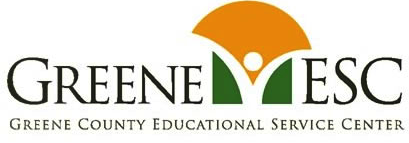 Business Advisory Council  (BAC)OCTOBER 9, 20199:00 to 10:30 AM at Greene County ESCAttendees:  Kristin Brown, Isaac Seevers, Dan Driskell, Gene Lolli, Angelia Erbaugh, Shannon Morano, Clancy Cross, Jenness Sigman, Liz Betz, Joseph Keferl, Amy Baldridge, Brittany O’Diam, Mike Ueker, Anne Gerard, Mark Schlater, Pat Phipps, Amy McKinney, Melissa Howell, Dave Deskins, Ed Marrinan, Chad Mason, Jason Enix, & Terry Graves-Strieter Greene County BAC Mission Statement: The Greene County Business Advisory Council, in partnership with Greene County schools and businesses, will assist in the assessment of workforce needs and employability skills for student success in the regional economy.  REVIEW BAC Role/Plan for 2019-20  Reviewed document at end of meeting.Project LIFE – overview by Kristin Brown & Terry Graves-Strieter  Kristin Brown and Terry Graves-Strieter explained the Project LIFE program and the fact that this school year is a development year and next year is the implementation year.  Project LIFE video was shown. The program is for “Super Seniors” – students on IEPs who typically stay in school until their 22nd birthdays.  Discussion of possible site at WSU.  Presentation also included information on GCESC Foundation being focused solely on obtaining funding to support the Project LIFE program.  The goal is for this program to be inexpensive for Greene County districts, so donations to the GCESC Foundation are being sought.   A draft of the budget for the program was also explained and discussed. YouScience—program overview by Amy Bradley					Amy Bradley, YouScience representative, explained, via phone and computer, the YouScience program and its capabilities with the emphasis on examining student interests as well as student aptitude for specific careers.  This is a program that is FREE to school districts/universities.  There are fees for specialized reports.  District and GCESC staff expressed interest in the program for their schools/programs.VIDEO—The Career Path Less Taken					There was not enough time to view this video.  The link to the video was sent to BAC Members so they could view on own time as “homework” if they so desire. Link is https://wosu.org/classroom/american-graduate/the-career-path-less-taken/Dayton Regional Manufacturing Association (DRMA)—Angelia Erbaugh Angelia Erbaugh explained what DRMA is and the different types of activities they can do with schools including Power Lunches.  Schools may contact Angelia Erbaugh via email to set up power lunches in their districts.Sinclair Workforce Development—Dan Driskell	Dan Driskell explained about the Sinclair Workforce Development and the opportunities that are available through them including working with businesses and industry to help them cultivate skill sets in employees/prospective employees.  They can help with identifying aptitude in applicants.  Dan also explained about the program for incarcerated individuals and the partnerships with prospective employers upon those individuals being released from prison. He explained, too, about “Tech Cred” which is some designated monies to reimburse them for supporting employees taking college coursework. 			Around the table/Good of the Cause	    Since the meeting went over the 10:30 AM conclusion, we did not go “around the table”—The meeting ended at 10:45 AM.  	-Certificates for contact hours were distributed to educators in the group.			Mark your calendars for meetings this school year:December 11, 2019, 9:30 AM (within GCESC Board Meeting)February 12, 2020, 9 AM, Full CouncilJune 11, 2020, 9:30 AM (within GCESC Board Meeting)         Thank you for being a part of this group!